CARTA D’IDENTITA’ ELETTRONICA (C.I.E.)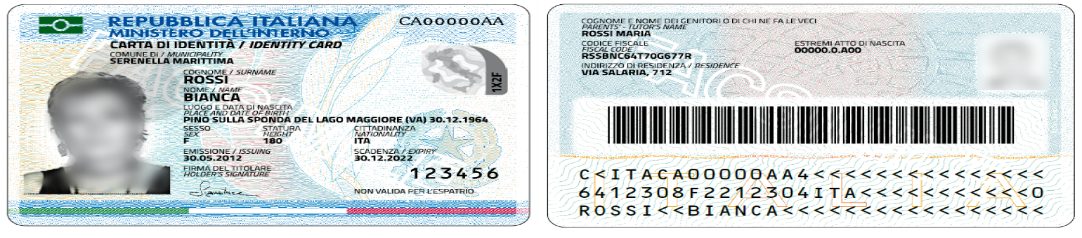 A partire dal 5 settembre anche a San Pietro di Morubio sarà possibile ottenere il rilascio della carta di identità elettronica (C.I.E.).La C.I.E. è un documento di riconoscimento personale e un titolo di viaggio che consente l’ingresso in tutti i paesi dell’Unione europea e in quelli con cui lo Stato italiano ha firmato specifici accordi.In futuro il documento potrà essere utilizzato anche per accedere ad ulteriori servizi erogati dalle pubbliche amministrazioni.Realizzata in materiale plastico (policarbonato), la CIE ha le dimensioni di una carta di credito ed è dotata di sofisticati elementi di sicurezza (ologrammi, sfondi di sicurezza, micro scritture, ecc.) e di un microchip a radio frequenza che memorizza i dati del titolare. La foto in bianco e nero è stampata al laser per garantire una elevata resistenza alla contraffazione.Con l’entrata in vigore della CIE la carta di identità cartacea sarà rilasciata solo in casi eccezionali e documentati.Chi può richiedere la carta d’identità elettronicaLa CIE sarà rilasciata ai cittadini residenti nel Comune nei seguenti casi:prima richiesta di carta di identità;precedente documento di identità in corso di validità ma rubato, smarrito o deteriorato;precedente documento di identità scaduto (o nei 180 giorni precedenti la scadenza).Attualmente non è possibile rilasciare la CIE a cittadini iscritti all’Aire (Anagrafe degli italiani residenti all’estero), che possono comunque ottenere la carta di identità cartacea.La validità della carta cambia a seconda dell’età del titolare e si estende, rispetto alle scadenze sotto indicate, fino al giorno e mese di nascita del titolare:· minori di 3 anni: triennale;· dai 3 ai 18 anni: quinquennale;· maggiori di 18 anni: decennale.Si precisa che le carte d’identità cartacee ed elettroniche in corso di validità continueranno ad essere valide fino alla loro scadenza.Come ottenere il rilascioPer il rilascio della CIE è necessario fissare un appuntamento telefonando al 045/6969000 int. 2 o recandosi personalmente presso l’Ufficio Servizi Demografici con i normali orari di apertura. L’appuntamento è indispensabile in quanto l’elaborazione della richiesta con scansione delle impronte digitali e firma richiede un considerevole lasso di tempo.Per il rilascio ci si deve recare personalmente, muniti della seguente documentazione:la precedente carta di identità o, in mancanza, un valido documento di riconoscimento (passaporto, patente di guida, porto d’armi, tessere ministeriali, libretti pensione con foto, ecc…);la denuncia presentata all’autorità di Pubblica Sicurezza (Questura o Carabinieri ecc…) nel caso di furto o smarrimento della precedente carta d’identità; la denuncia è necessaria anche in caso di deterioramento del documento, quando non sia possibile restituire il documento deteriorato;la tessera sanitaria;una fototessera recente dello stesso tipo di quelle usate per il passaporto (preferibilmente senza occhiali). La fotografia deve essere scattata su sfondo chiaro con posa frontale e a capo scoperto, ad eccezione dei casi in cui la copertura del capo sia imposta da motivi religiosi purché il viso sia ben visibile, secondo le prescrizioni dettate dal Ministero dell’Interno relativamente alle fotografie per il passaporto, applicabili anche alla CIE. Le dimensioni della foto devono essere pari a Larghezza: 35mm, Altezza minima: 45mm;per i cittadini appartenenti all’Unione Europea: documento di viaggio in corso di validità (passaporto, carta d’identità) rilasciato dallo stato di appartenenza;per i cittadini stranieri (paesi non appartenenti all’Unione Europea): permesso di soggiorno e passaporto, entrambi in corso di validità. Nel caso di permesso di soggiorno scaduto copia dello stesso con l’originale delle ricevute attestanti l’avvenuta richiesta di rinnovo presentata prima della scadenza del permesso di soggiorno o entro sessanta giorni dalla scadenza dello stesso.MinorenniI minori possono ottenere la carta di identità fin dalla nascita. Al momento del rilascio è sempre necessaria la presenza del minore che, a partire dai dodici anni, firma il documento e deposita le impronte digitali.Sono necessari inoltre:documento di riconoscimento del minore (se in possesso);in caso di richiesta di CIE valida per l’estero, la presenza di entrambi i genitori (muniti di valido documento d’identità personale), per rendere l’assenso scritto all’espatrio o dell’unico esercente la potestà o del tutore (munito di atto di nomina).Nel caso in cui uno dei genitori si trovi nell’impossibilità di essere presente allo sportello, è sufficiente che sottoscriva preventivamente l’assenso utilizzando il modulo assenso per espatrio minore reperibile nella home page del sito del Comune alla voce: Carta d’Identità Elettronica / Assenso Genitore oppure presso gli sportelli demografici. Tale assenso, firmato, deve essere trasmesso all’ufficio anagrafico unitamente alla fotocopia di un valido documento di identità.Chi NON può ottenere la carta identità valida per l’espatrio- I minori per i quali non esiste l’assenso dei genitori e del tutore- I cittadini con situazioni di impedimento all’espatrio- I cittadini comunitari e appartenenti a Stato terzo.Tempi per il rilascio della carta di identità elettronicaLa CIE non sarà stampata e consegnata direttamente al momento della richiesta, ma il documento verrà spedito dall’Istituto Poligrafico Zecca dello Stato e consegnato da Poste Italiane, tramite lettera raccomandata, entro 6 giorni lavorativi dall’emissione, all’indirizzo indicato dal richiedente che potrà individuare anche un delegato al ritiro. Si consiglia pertanto di controllare la data di scadenza della propria carta di identità per evitare di trovarsi sprovvisti del documento.Costo della CIEIl costo della C.I.E è stabilito in Euro 22,00.Obbligo prelievo delle impronti digitaliCon il rilascio della CIE è previsto obbligatoriamente il prelievo delle impronte, (a meno che non vi sia l’impossibilità oggettiva fisica del prelievo stesso), al quale il cittadino non può sottrarsi.A tal fine si fa presente che in nessun modo sarà possibile ricavare dalla CIE le impronte, se non da parte degli organi Giudiziari su espressa autorizzazione del Giudice nei casi previsti.Cittadini che non possono recarsi allo sportello anagrafePer i cittadini in particolari condizioni fisiche che non possono presentarsi personalmente allo sportello, sarà necessario produrre idonea certificazione rilasciata dal medico curante che attesti le motivazioni di impossibilità fisica a recarsi allo sportello e l’eventuale impossibilità alla firma del documento. In tal caso l’operatore comunale si recherà a domicilio per completare la procedura di rilascio della CIE.SpidAl termine delle operazioni di inserimento e verifica dei dati lo sportello anagrafe rilascia al cittadino la ricevuta della richiesta della CIE, contenente anche la prima parte del codice per il rilascio dello SPID (Sistema Pubblico di identità digitale), attraverso il quale il cittadino può accedere a tutti i servizi della PA con un unico codice di accesso. La seconda parte del codice sarà contenuta all’interno della busta della CIE. Il cittadino poi, per ottenere lo SPID dovrà registrarsi all’indirizzo: www.spid.gov.it.Donazione di organi e tessutiAl momento del rilascio o del rinnovo della Carta d’Identità elettronica, i cittadini maggiorenni possono esprimere la propria volontà alla donazione di organi e tessuti. Per approfondimento: http://www.trapianti.salute.gov.it - https://www.crtveneto.it/it.